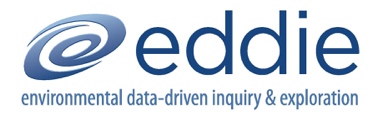 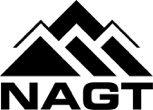 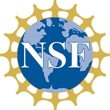 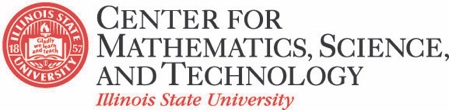 Project EDDIE: (Insert name of module here)Student HandoutThis module was initially developed by Learning objectives:Why this matters: Outline:Activity A: Activity B: Activity C: Activity A: (title of Activity A) Activity B: (title of Activity B) Activity C: (title of Activity C) 